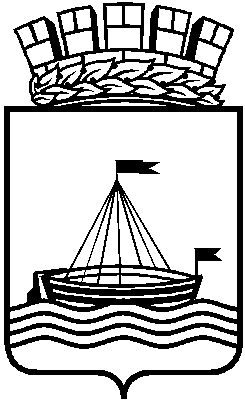 Муниципальное автономное учреждение культуры города Тюмени«молодежный театр «ангажемент» имени в.с. загоруйко»ПРИКАЗ	В соответствии с Основами законодательства Российской Федерации о культуре, утвержденными от 09.10.1992 № 3612-1, уставом МАУК «Молодежный театр «Ангажемент» имени В.С. Загоруйко»ПРИКАЗЫВАЮ:1. Утвердить Положение об оказании платных услуг согласно приложению к настоящему приказу.2. Признать утратившим силу Положение о порядке оказания (введения) платных услуг Учреждения от 01.01.2015.3. Заместителю директора разместить настоящий приказ на официальном сайте Учреждения в сети «Интернет».4. Главному администратору Степановой Е.В. разместить настоящий приказ в день его издания на информационном стенде.5. Контроль за исполнением настоящего приказа оставляю за собой.Директор                                                                                               Л.Г. ОкуневПриложение к приказуПОЛОЖЕНИЕОБ ОКАЗАНИИ ПЛАТНЫХ УСЛУГ 1. ОБЩИЕ ПОЛОЖЕНИЯ1.1. Настоящее Положение, разработано в соответствии с Гражданским кодексом Российской Федерации, Основами законодательства Российской Федерации о культуре, утвержденными от 09.10.1992 № 3612-1, Законом  Российской Федерации от 07.02.1992 № 2300-1 «О защите прав потребителей», уставом муниципального автономного учреждения культуры города Тюмени «Молодежный театр «Ангажемент» имени В.С. Загоруйко» (далее – Учреждение) и определяет виды, порядок и условия предоставления Учреждением платных услуг (далее по тексту – услуги) и использования средств от их оказания в Учреждении.1.2. Основные понятия в настоящем Положении используются в тех же значениях, что и в нормативных актах, указанных в пункте 1.1 настоящего Положения.1.3. Услуги предоставляются Учреждением с целью:а) всестороннего удовлетворения духовных потребностей граждан;б) создание, исполнение, сохранение и распространение произведений театрального искусства;в) создание условий для свободного доступа города к культурным ценностям;г) создание условий для роста профессионального мастерства и преемственности  артистической школы;д)  создание и показ высокохудожественных спектаклей, других публичных представлений;е) пропаганда достижений театральной культуры;ж) удовлетворения потребностей населения города Тюмени в сохранении и развитии традиционного народного художественного творчества, любительского искусства, другой самодеятельной творческой инициативы и социально-культурной активности населения;з) обеспечения благоприятных условий для организации культурного досуга и отдыха жителей города Тюмени, приобщения к социально-культурной активности (творчеству, самообразованию, любительскому и профессиональному искусству и др.);к) реализации и развития творческих способностей жителей города Тюмени в различных направлениях; л) развития современных форм организации культурного досуга с учетом потребностей различных социально-возрастных групп населения;м) улучшения качества оказываемых услуг сферы досуга, привлечения дополнительных финансовых средств для развития материально-технической базы и материальной заинтересованности работников Учреждения.1.4. Услуги предоставляются Учреждением физическим и юридическим лицам.ВИДЫ УСЛУГ	2.1. Учреждение оказывает следующие услуги:	а) создание и показ спектаклей (театральных постановок), театрально-зрелищных представлений, проведение культурно-досуговых мероприятий (концертов, концертных программ, бенефисов, тематических вечеров, встреч с деятелями культуры и искусства, выставок, выставок-продаж, аукционов и др.) для различных возрастных групп населения и юридических лиц, в том числе с привлечением самодеятельных и профессиональных коллективов, исполнителей, авторов;	б) организация показа спектаклей (театральных постановок), в том числе осуществление выездной театральной деятельности;	в) предоставление  сценических костюмов, оборудования, звукоусилительной и осветительной аппаратуры, музыкальных инструментов, медиа-материалов во временное пользование (аренду или прокат) в соответствии с уставом Учреждения при организации и проведении культурно-досуговых, театрально-зрелищных, информационно-просветительских, в том числе общегородских и развлекательных мероприятий;	г) организация художественно-оформительского, транспортного, банкетного, музыкального обслуживания культурно-досуговых, театрально-зрелищных, развлекательных мероприятий;	д) изготовление сценических костюмов, театрального реквизита, фонограммы, сувениров, предметов декоративно-прикладного искусства;	е) оформительские, художественные, дизайнерские работы;	ж) занятия в театральных студиях;	з) информационно-издательская деятельность, в том числе публикация пьес, мемуаров, исследований в области театроведения и театральной критики;	и) организация и проведение ярмарок, аукционов, выставок-продаж, выставок-презентаций;	к) организация и проведение информационно-просветительских мероприятий, в том числе мастер-классов, семинаров, обучающих курсов, тренингов по всем направлением деятельности Учреждения.	л) аудио и видеозапись, киносъемка, реставрация архивных кино-, 
фото-, аудио- и видеоматериалов.	2.2. Отдельные виды деятельности, перечень которых установлен законом, могут осуществляться Учреждением только на основании специальных разрешений (лицензий).	2.3. Перечень услуг Учреждения устанавливается в приложении 1 к настоящему Положению. Учреждение имеет право оказывать услуги при условии установления тарифов и включения их в перечень услуг, установленный в приложении 1 к настоящему Положению.3. ПОРЯДОК ОКАЗАНИЯ УСЛУГ3.1. Услуги оказываются Учреждением на основании договора, заключенного между Учреждением и заказчиком.	Услуги, предусмотренные подпунктом «ж» пункта 2.1 настоящего Положения, оказываются по письменному заявлению заказчика, составленному по форме согласно приложению 2 к настоящему Положению.Договор на оказание услуг заключается в простой письменной форме в двух экземплярах, один из которых находится в Учреждении, другой - у заказчика.3.2. Услуги, предусмотренные подпунктами «а», «б» пункта 2.1 настоящего Положения,могут осуществляться без заключения письменного договора, путем продажи Учреждением билетов. Билеты являются бланками строгой отчетности и должны соответствовать требованиям законодательства.3.3. В соответствии со ст. 435 Гражданского кодекса РФ услуги могут оказываться Учреждением и без заключения письменного договора, путем направления (передачи) заказчику оферты (квитанции, счета), которая выражает намерение Учреждения считать себя заключившим договор с заказчиком, которым будет принята оферта.3.4. Учреждение до заключения договора и в период его действия предоставляет заказчику достоверную информацию о себе и об оказываемых услугах, обеспечивающую возможность их правильного выбора.3.5.  Учреждение доводит до заказчика информацию, содержащую сведения о предоставлении услуг в порядке и объеме, которые предусмотрены Законом Российской Федерации от 07.02.1992 № 2300-1 «О защите прав потребителей» и Основами законодательства Российской Федерации о культуре, утвержденными от 09.10.1992 № 3612-1. 3.6. Информация, предусмотренная пунктами 3.4 и 3.5 настоящего Положения, предоставляется Учреждением в месте фактического оказания услуг путем размещения на информационных стендах, а также на сайте www.angagement.info.3.7. Отказ заказчика от предлагаемых ему услуг не может быть причиной изменения объема и условий уже предоставляемых ему Учреждением услуг.3.8. Учреждение обеспечивает заказчику оказание услуг в полном объеме в соответствии с условиями договора (оферты).3.9. Срок, период, периодичность оказания услуг устанавливается договором (офертой).3.10. Права и обязанности Учреждения при оказании услуг, заказчика и лиц, привлеченных к оказанию услуг, регулируются условиями:а) договора на оказание услуг (оферты);б) трудового договора (договора оказания услуг) с работником (лицом), осуществляющим услуги;в) договорами с физическими и юридическими лицами, принимающими участие в оказании услуг;г) настоящего Положения;д) устава Учреждения.СТОИМОСТЬ УСЛУГ И ПОРЯДОК ОПЛАТЫ	4.1. Цены и тарифы на услуги, мероприятия, продукцию, включая цены на билеты на культурно-досуговые и театрально-зрелищные мероприятия, Учреждение устанавливает самостоятельно, исходя из репертуарного плана, муниципального заданияв соответствии с действующим законодательством Российской Федерации, правовыми актами Тюменской области, муниципальными правовыми актами города Тюмени.	4.2. Прейскурант услуг Учреждения устанавливается в приложении к настоящему Положению.		4.3.Расчетным периодом для утверждения тарифов на услуги, указанные вподпунктах «а», «б» пункта 2.1 настоящего Положения является  театральный сезон. Театральный сезон  открывается  1 сентября  и закрывается 31 июля.	4.4. Основными принципами установления тарифов являются:	а) доступность услуг для потребителей;	б) открытость информации о тарифах и о порядке их установления;	в) компенсация экономически обоснованных расходов Учреждения на оказание услуг и обеспечение доходности Учреждения, позволяющей финансировать восстановление, модернизацию и развитие основных фондов;	г) повышение эффективности использования бюджетных средств;	д) стимулирование снижения производственных затрат, повышения экономической эффективности оказания услуг.	4.5. При установлении тарифов применяются следующие методы:	а) метод экономической обоснованности расходов (затрат), при использовании которого тарифы рассчитываются на основе размера необходимой валовой выручки Учреждения от оказания каждого вида услуг (выполнения работ) и расчетного объема оказания соответствующих услуг (выполнения работ) за расчетный период регулирования;	б) метод сравнения аналогов, основанный на сравнении показателей деятельности Учреждения с сопоставимыми с ней по экономическим и техническим характеристикам аналогичными показателями других организаций, осуществляющих аналогичный регулируемый вид деятельности;	в) метод индексации установленных тарифов, в соответствии с которым к тарифам, установленным с использованием метода экономической обоснованности расходов (затрат), применяются индексы-дефляторы, доведенные федеральным органом исполнительной власти.	4.6. Перечень услуг, тарифы на услуги пересматриваются не чаще одного раза в год.	Досрочный пересмотр тарифов производится в следующих случаях:	а) изменения на 5 процентов и более суммарных расходов Учреждения на осуществление регулируемой деятельности в плановых объемах по сравнению с плановыми расходами, принятыми при расчете тарифов на действующий расчетный период регулирования;	б) изменения на 5 процентов и более суммы налогов и сборов, подлежащих уплате Учреждением в соответствии с законодательством Российской Федерации;	в) изменения на 10 процентов и более ставки рефинансирования Центрального банка Российской Федерации и ставок коммерческих банков по долгосрочным кредитам.	4.7. Определение состава расходов, включаемых в тарифы, производится в соответствии с действующим законодательством Российской Федерации, в том числе нормативными правовыми актами, регулирующими отношения в сферах бухгалтерского учета, налогов и сборов.	4.8.  В случае участия Учреждения в качестве исполнителя в закупочных мероприятиях, проводимых заказчиком конкурентными способами (конкурс, аукцион, запрос котировок, запрос предложений и др.), стоимость услуг определяетсяУчреждением индивидуально, исходя из предложенной цены услуг, начальной (максимальной) цены договора (цены лота) с учетом компенсации расходов Учреждения на оказание услуги и обеспечения доходности Учреждения.	4.9. Заказчик оплачивает услуги в порядке и сроки, предусмотренные договором на оказание услуг (оферте):в безналичной форме на расчётный счёт Учреждения;наличными денежными средствами в кассу Учреждения.4.10. При расчетах наличными денежными средствами обеспечивается выдача потребителям бланков, являющихся документами строгой отчётности, утвержденными в установленном порядке, в том числе билетов.         ЛЬГОТЫ ПО ОПЛАТЕ УСЛУГ	5.1. В Учреждении устанавливаются льготы по оплате услуг, указанных в подпунктах «а», «б» пункта 2.1 настоящего Положения, путем уменьшения их стоимости на 37,5 – 100% от установленных тарифов: 	а) 37,5% от стоимости билета на спектакль для  совершеннолетних зрителей   -   инвалидов и пенсионеров по возрасту;	б) 50% от стоимости билета на спектакль для совершеннолетних зрителей–студентов и старшекласников;	в) 100% от стоимости билета на спектакль - ветеранам ВОВ, инвалидам, детям, оставшимся без попечения родителей. в количестве определяемом в муниципальном задании.	5.2. Льготы на услуги в соответствии с подпунктами «а», «б» пункта 5.1 настоящего Положения предоставляются при представлении заказчиком при приобретении билета документов, подтверждающих наличие основания для льготы (удостоверение, справка установленной формы).	5.3. Льготы на услуги в соответствии с подпунктом «в» пункта 5.1 настоящего Положения предоставляются на основании официальных письменных запросов от общественных организаций, государственных (муниципальных) органов, подтверждающих наличие социального статуса, подпадающего под предоставление льготы.	5.4. При наличии нескольких оснований для осуществления льготы, установленных в пункте 5.1 настоящего Положения, льгота предоставляется по одному из оснований по выбору заказчика.	5.5. Документом, подтверждающим предоставление услугина льготной основе, являются: билет по льготной цене, акт о предоставлении услуги на безвозмездной основе, справка, подтверждающая безвозмездное посещение спектакля по форме согласно приложению 3 к настоящему Положению.6. ОРГАНИЗАЦИЯ ДЕЯТЕЛЬНОСТИ УЧРЕЖДЕНИЯ ПО ОКАЗАНИЮ УСЛУГ	6.1. Для оказания услуг Учреждение формирует кадровый состав из числа работников Учреждения, осуществляющих работу по основной деятельности Учреждения в рамках муниципального задания, а также привлекает иных физических и юридических лиц на договорной основе. 	6.2. С лицами, привлекаемыми для оказания услуг, заключаются трудовые договоры, в порядке, предусмотренном Трудовым кодексом Российской Федерации. В случаях, не противоречащих действующему законодательству, с исполнителями услуги могут заключаться договоры возмездного оказания услуг в соответствии с гражданским законодательством. 	6.3. Директор Учреждения   приказом по учреждению утверждает:	а) расписание (репертуар) театральных представлений;	б) лиц, ответственных за организацию услуг в Учреждении;	6.4. Ответственные за организацию услуг в Учреждении, осуществляет:	а) подготовку необходимой документации при оказании услуг (анкеты, заявления, согласия на обработку персональных данных и др.);	б) составление расписания театральных студий;	в) оформление договоров за предоставление услуг в безналичном порядке. 	6.5. Главный бухгалтер осуществляет:	а) контроль за своевременной оплатой услуг заказчиками;	б) контроль за своевременной выплатой заработной платы работникам Учреждения, участвующим в оказании услуг, оплатой услуг привлеченных лиц;	в) консультационно-методическую помощь в оформлении первичных документов.	6.6. Экономист осуществляет:          а) расчет тарифов на услуги.7. ПОРЯДОК РАСХОДОВАНИЯ СРЕДСТВ ОТ ОКАЗАНИЯ УСЛУГ7.1. Учреждение расходует средства, полученные от оказания услуг (далее – средства) в порядке, предусмотренном законодательством Российской Федерации, правовыми актами Тюменской области, муниципальными правовыми актами города Тюмени, уставом Учреждения и настоящим Положением.7.2. Средства, полученные от оказания услуг  направляются на нужды Учреждения и распределяются следующим образом:а) заработная плата работников, непосредственно оказывающих услугу, в том числе выплаты стимулирующего характера, в размере, определяемом локальными нормативными актами Учреждения, трудовыми договорами, соглашениями;б) выплаты работникам, содействующим в оказании услугв размере, определяемом трудовыми договорами, соглашениями, в том числе заработная плата директора Учреждения – в размере, определяемом в соответствии с муниципальными правовыми актами города Тюмени;в) начисления на заработную плату (материальные выплаты) работникам, оплата отпусков; г) оплата услуг физических и юридических лиц, связанных с оказанием услугУчреждением;д) приобретение материальных ресурсов, непосредственно связанных с оказанием услуги (реквизита, театральных и концертных костюмов, аксессуаров, изготовление и приобретение декораций, оформительские работы и др.);е) расходы на осуществление хозяйственной деятельности и управление, в том числе на:хозяйственные нужды и канцелярские расходы;творческие и гастрольные поездки, участие в фестивалях и конкурсах;командировочные расходы;развитие материально-технической базы Учреждения;рекламную продукцию, изготовление и приобретение методической литературы, билетов, собственной символики;приобретение призов и подарков;приобретение литературы, оформление подписки на периодические издания;расходы на развитие и расширение сети платных услуг, изучение рынка платных услуг;	оплату налогов, штрафов и пени по налогам в бюджеты всех уровней и внебюджетные фонды;	оплату услуг, оказанных Учреждению физическими и юридическими лицами;	расходы по организации выставок, смотров, конкурсов творческих коллективов, изготовлению и тиражированию музыкальных дисков, методической литературы;	расходы по организации курсов повышения квалификации, семинаров-практикумов, стажировок, а также обучения сотрудников, способствующего росту их профессионального мастерства и квалификации;	расходы по организации туристической и экскурсионной деятельности;	мероприятия по благоустройству и озеленению территории;	оформление и получение документации в различных государственных органах;	выполнение работ по текущему ремонту здания и оборудования;	оплату транспортных расходов, включая приобретение ГСМ, запчастей, ремонт; приобретение и ремонт инвентаря, оборудования, технических средств, автотранспорта;ж) предоставление социальных гарантий работникам Учреждения, в том числе:оказание материальной помощи;проведение физкультурно-оздоровительных, культурно-образовательных мероприятий для работников Учреждения и членов их семей;организация отдыха и санаторно-курортного лечения работников Учреждения и их детей;оплата медицинских осмотров, приобретение медикаментов;оплата расходов на добровольное медицинское и пенсионное страхование.7.3. Конкретный размер расходов, указанных в подпунктах «а» - «в», «ж» пункта 7.2. настоящего Положения, устанавливается локальными нормативными актами Учреждения, коллективным договором.8. ОТВЕТСТВЕННОСТЬ УЧРЕЖДЕНИЯ И ЗАКАЗЧИКАПРИ ОКАЗАНИИ УСЛУГ8.1. Услуги оказываются Учреждением в порядке и в сроки, определенные договором, расписаниями, репертуаром и уставом Учреждения.	8.2. За неисполнение либо ненадлежащее исполнение обязательств по договору Учреждение и заказчик несут ответственность, предусмотренную договором и законодательством Российской Федерации.	8.3. Учреждение несет ответственность перед потребителем за недостатки услуг, в том числе оказание их не в полном объеме, нарушение сроков оказания услуг, в соответствии с Федеральным законом «О защите прав потребителей».	В целях настоящего Положения под недостатком услуг понимается несоответствие услуг или обязательным требованиям, предусмотренным законом либо в установленном им порядке, или условиям договора (при их отсутствии или неполноте условий обычно предъявляемым требованиям), или целям, для которых услуги обычно используются, или целям, о которых исполнитель был поставлен в известность заказчиком при заключении договора.	8.4. По инициативе Учреждения договор может быть расторгнут в одностороннем порядке в следующем случае:	а) просрочки оплаты стоимости услуг заказчиком;	б) невозможности надлежащего исполнения обязательств по оказанию услуг вследствие действий (бездействия) лица, которому оказывается услуга.	8.5. Претензии и споры, возникающие между потребителем и Учреждением, разрешаются по согласованию сторон или в судебном порядке в соответствии с действующим законодательством.9. ЗАКЛЮЧИТЕЛЬНЫЕ ПОЛОЖЕНИЯ9.1. Настоящее Положение и вносимые в него изменения  корректируются по мере необходимости и утверждаются приказом директора Учреждения.9.2. Настоящее Положение и вносимые в него изменения направляются для ознакомления в департамент культуры Администрации города Тюмени в течение 5 рабочих дней с момента утверждения, а также учитываются при рассмотрении плана финансово-хозяйственной деятельности Наблюдательным советом Учреждения.9.3. Вопросы оказания услуг, не нашедшие отражения в настоящем Положении, регулируются в соответствии с действующим законодательством Российской Федерации, Тюменской области, муниципальными правовыми актами города Тюмени.9.4. В случае принятия правовых актов по вопросам оказания услуг, содержащих иные нормы по сравнению с настоящим Положением, в части возникающего противоречия применяются указанные нормативные правовые акты.Приложение 1к Положениюоб оказании платных услугПРЕЙСКУРАНТ НА ПЛАТНЫЕ УСЛУГИ МУНИЦИПАЛЬНОГО АВТОНОМНОГО УЧРЕЖДЕНИЯ КУЛЬТУРЫ ГОРОДА ТЮМЕНИ «МОЛОДЕЖНЫЙ ТЕАТР «АНГАЖЕМЕНТ» ИМЕНИ В.С. ЗАГОРУЙКО»ПРЕЙСКУРАНТ НА ПЛАТНЫЕ УСЛУГИ МУНИЦИПАЛЬНОГО АВТОНОМНОГО УЧРЕЖДЕНИЯ КУЛЬТУРЫ ГОРОДА ТЮМЕНИ «МОЛОДЕЖНЫЙ ТЕАТР «АНГАЖЕМЕНТ» ИМЕНИ В.С. ЗАГОРУЙКО                                   Льготная категорияПриложение 2 к Положению об оказании платных услугДиректору МАУК «Молодежный театр «Ангажемент» имени В.С. Загоруйко»___________________________ЗАЯВЛЕНИЕоб оказании платной услуги(театральная студия)	Прошу оказать мне, моему(ей) сыну, дочери, подопечному (ой) (нужноеподчеркнуть):       платную услугу «театральная студия».АКТ о  безвозмездном предоставлении услуг (выполнении работ)«___»_______ 201___ год                                               г. _____________Заказчик: ___________________________________________________(полное наименование организации, юридический адрес, телефон)_____________________________________________________________________Исполнитель: МАУК «Молодежный театр «Ангажемент» имени В.С. Загоруйко»Основание: ______________________________________________________________«___»_______201____ года № _________	Вышеперечисленные услуги оказаны полностью и в срок. Заказчик претензий к объему, качеству и срокам оказания услуг не имеет.	Продолжительность мероприятия __________ мин.	Обслужено ___________ чел.Заказчик __________________    _____________  __________________                      (должность руководителя                        организации-заказчика)                           (подпись)                 (расшифровка подписи)	МП       Директор    МАУК «Молодежный театр«Ангажемент» имени В.С. Загоруйко»         ___________      Л.Г. Окунев	МППриложение 3 к Положению об оказании платных услугСПРАВКА, о безвозмездном посещении спектакляЛист ознакомления с приказом:от2015 г.№Об утверждении Положения об оказании платных услугот№№п/пНаименование услугиЕдиница измеренияТариф(руб. )1 Премьерный спектакль для взрослого населения в большом зале1 бил.4502 Спектакль  для взрослого населения в большом зале1 бил.4003Спектакль для детей в большом зале в выходные и праздничные дни1 бил.2004Спектакль для детей в большом зале в будни1 бил.1705 Детский спектакль для детей и взрослых  в малом зале1бил.2006Целевой спектакль для детей и взрослых1 бил.100-1507Занятие в театральной студии1  занятие187,58 Аренда   сценического оборудования1 час по соглашению сторон9Аренда   сценических костюмов1 сутки15001Спектакль  для студентов и старшеклассников в большом зале  ( 50% от стоимости билета  на спектакли для взрослого населения)1 бил.2002Спектакль в большом зале для льготной категории граждан( 37,5% от стоимости билета  на спектакли для взрослого населения)1бил.150ЗаявительЗаявительЗаявительЗаявительфамилия, имя, отчество (при наличии) фамилия, имя, отчество (при наличии) фамилия, имя, отчество (при наличии) фамилия, имя, отчество (при наличии) фамилия, имя, отчество (при наличии) фамилия, имя, отчество (при наличии) фамилия, имя, отчество (при наличии) фамилия, имя, отчество (при наличии) фамилия, имя, отчество (при наличии) фамилия, имя, отчество (при наличии) фамилия, имя, отчество (при наличии) фамилия, имя, отчество (при наличии) Место жительства:Место жительства:Место жительства:Место жительства:нас.пунктнас.пунктнас.пунктулицаулицаМесто жительства:Место жительства:Место жительства:Место жительства:нас.пунктнас.пунктнас.пунктулицаулицадомкорпускорпусквартираквартирателефонтелефондомкорпускорпусквартираквартирателефонтелефон(фамилия, имя, отчество (при наличии))Период оказания услуги с«»20по«»20Период оказания услуги с«»20по«»20ДатаПодписьФамилия, инициалыДатаПодписьФамилия, инициалыПриложение 3 к Положению об оказании платных услуг№ п/пНаименование услугии название мероприятияДатаКоличествоЦенаСуммаДана      МАУК «Молодежному театру "АНГАЖЕМЕНТ" имени В.С. Загоруйко» Дана      МАУК «Молодежному театру "АНГАЖЕМЕНТ" имени В.С. Загоруйко» Дана      МАУК «Молодежному театру "АНГАЖЕМЕНТ" имени В.С. Загоруйко» Дана      МАУК «Молодежному театру "АНГАЖЕМЕНТ" имени В.С. Загоруйко» Дана      МАУК «Молодежному театру "АНГАЖЕМЕНТ" имени В.С. Загоруйко» Дана      МАУК «Молодежному театру "АНГАЖЕМЕНТ" имени В.С. Загоруйко» Дана      МАУК «Молодежному театру "АНГАЖЕМЕНТ" имени В.С. Загоруйко» Дана      МАУК «Молодежному театру "АНГАЖЕМЕНТ" имени В.С. Загоруйко» том, что ________________ 201___ г. на спектаклетом, что ________________ 201___ г. на спектаклетом, что ________________ 201___ г. на спектаклетом, что ________________ 201___ г. на спектаклетом, что ________________ 201___ г. на спектакле_____________________________________ в театре "Ангажемент"_____________________________________ в театре "Ангажемент"_____________________________________ в театре "Ангажемент"_____________________________________ в театре "Ангажемент"_____________________________________ в театре "Ангажемент"_____________________________________ в театре "Ангажемент"_____________________________________ в театре "Ангажемент"присутствовало бесплатно _______________  малоимущих детей.присутствовало бесплатно _______________  малоимущих детей.присутствовало бесплатно _______________  малоимущих детей.присутствовало бесплатно _______________  малоимущих детей.присутствовало бесплатно _______________  малоимущих детей.присутствовало бесплатно _______________  малоимущих детей.присутствовало бесплатно _______________  малоимущих детей."______" __________________ 201__г."______" __________________ 201__г."______" __________________ 201__г."______" __________________ 201__г.ФИОДолжностьДатаПодписьМашкова Е.Н.Заместитель директорСтепанова Е.В.Главный администратор